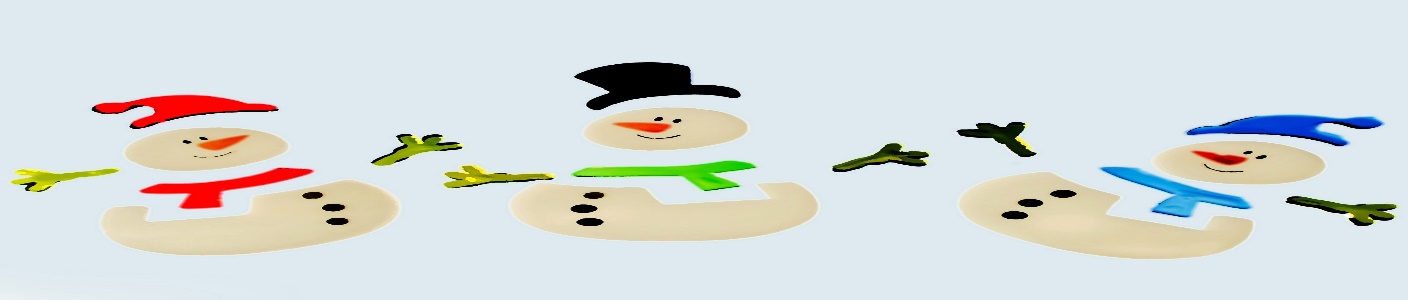 Juletur for mikroer og ulveDet er blevet tid til årets hyggelige juletur for mikro og minispejdere.Vi mødes fredag den 22. november 2019 kl. 17 i vores egen hytte, hvor vi sammen spiser aftensmad.Derefter er der pakkeleg og hygge inden vi ruller soveposer og liggeunderlag ud på gulvet og går til køjs.Efter morgenmaden lørdag vil der være juleværksteder.Vi spiser julefrokost inden vi rydder op og I skal hentes.Hvor:	Bivuarken, Idrætsvej 16, 3060 Espergærde (Vores egen hytte)Hvornår: 	Fredag den 22. november kl. 17.00 til lørdag den 23. november kl. 13.30Pris:	Det er gratis at være med på juletur. Hvis man melder fra efter vi har købt ind, så vil vi opkræve en ”madspilsafgift” på 75 kr.Medbring: 	Liggeunderlag	Sovepose	Nattøj + sovedyr	Tandbørste + tandpastaEvt. medicinIndeskoTøj til at være ude iTøj til at være inde iPakke til pakke leg max 20 kr. - gerne genbrug eller hjemmelavet og ikke spiseligtNissehueLygteTilmelding:	Bindende tilmelding senest 17. november 2019